TASK 1, 2Sadness – I feel sadExcitement – I feel excitedRelief – I feel relievedShock – I fell shockedEmbarrassment -  I feel embarrassed Stress – I fell stressedSatisfaction – I fell satisfiedEuphoria – I feel euphoricSerenity – I feel serene Hatred – I hateFrustration. I feel frustrated.Confusion.  I feel confused.Boredom.  I feel bored.Surprise. I feel surprised.Fear. I feel scared. Happiness. I feel happy.Tenderness.  I am tender.Kindness. I am kind.Melancholy . I feel melancholic.Concern. I feel worried.Temptation. I am tempted.Guilt.  I feel guilty.Delight. I feel delight.Affection . I feel affection.Enthusiasm – I feel enthusiasticSolitude – I feel aloneAnger – I’m angryAdmiration – I admire youRage – I’m angryApprehension  - apprehensiveTASK 3WHEN I HAVE A SHOCK, I FEEL CONFUSED BUT AFTER THAT CONFUSION GOES AWAY I FEEL RELIEF.TASK 4
My twim sapace partner Chiara Filliol has linked the following emotions: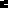 